Screen prints as request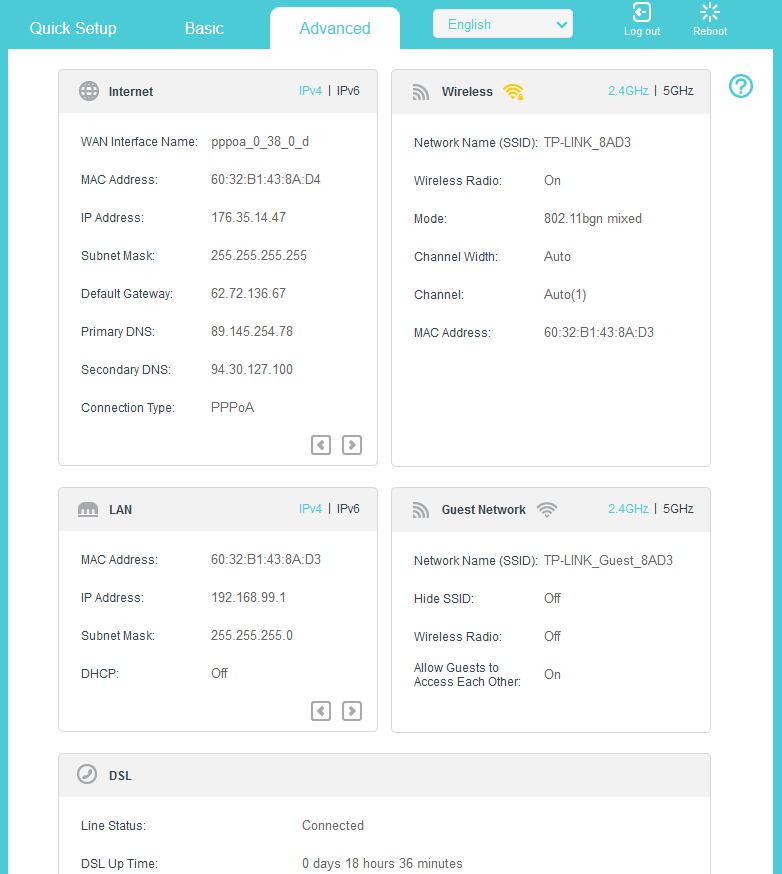 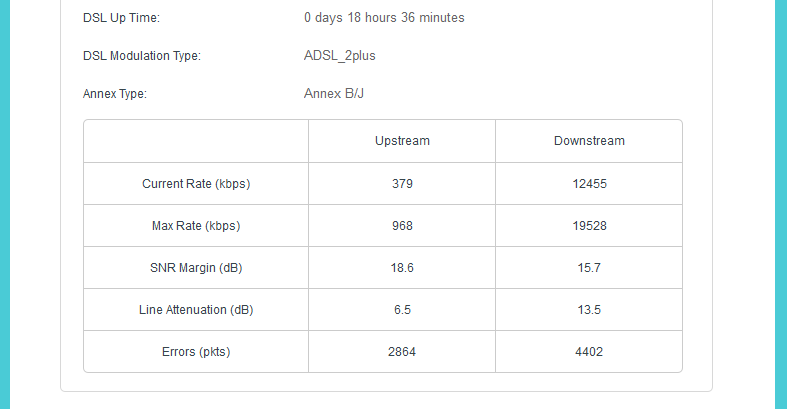 PPTP Setup – changed the 10. Range now. PC’s / NAS on 192.168.1.225, 226 and NAS 220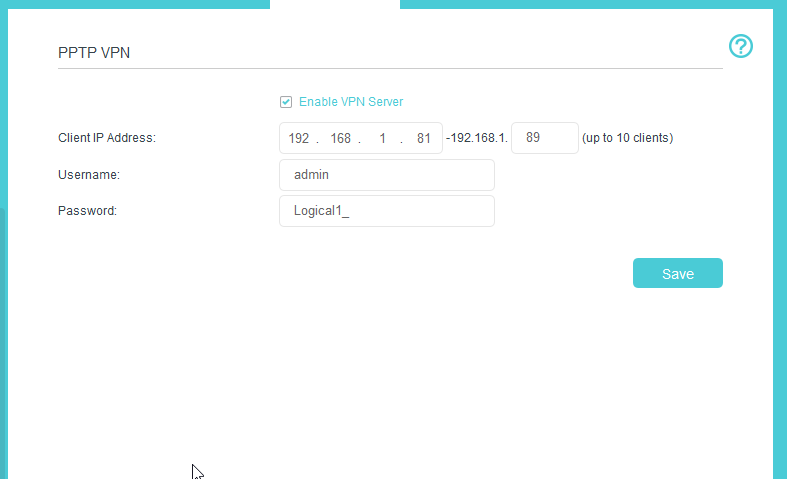 No default gateway or subnet mask optionsWhen connected to via PPTP VPN  I notice Gateway is not set (well 0.0.0.0)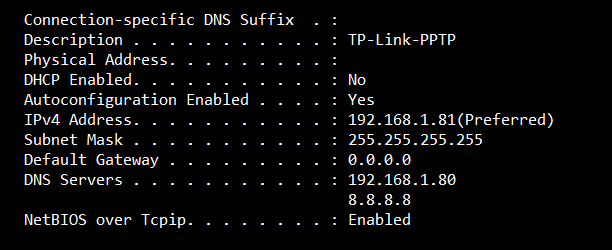  Not sure where the 192.168.1.80 DNS Server is coming fromI can access Router when connected remotely – I set the external port to 8080 so 192.168.99.1:8080But its VERY slowClient machine I’m connecting from to the VPN Server becomes extremely slow when connected to VPN.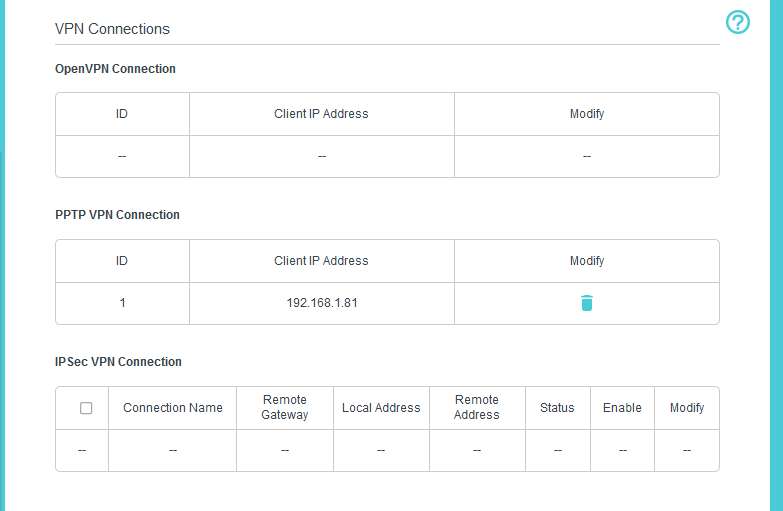 